INDICAÇÃO Nº 992/2019Assunto: Solicita a execução de manutenção e melhorias com recapeamento asfáltico na Avenida Antonio Regagnin, conforme especifica.Senhor Presidente:INDICO, ao Sr. Prefeito Municipal, nos termos do Regimento Interno desta Casa de Leis, após ouvir o douto e soberano Plenário, que seja oficiado a Secretaria de Obras do Município, a execução de manutenção e melhorias com recapeamento asfáltico na Avenida Antonio Regagnin, Bairro Recanto dos Pássaros.            A medida ora proposta é solicitação de moradores e usuários da referida via pública, a fim de evitar acidentes e danos aos automóveis que ali circulam.SALA DAS SESSÕES, 19 de junho de 2019.HIROSHI BANDO
Vereador – PP*Acompanha 01 (uma) foto.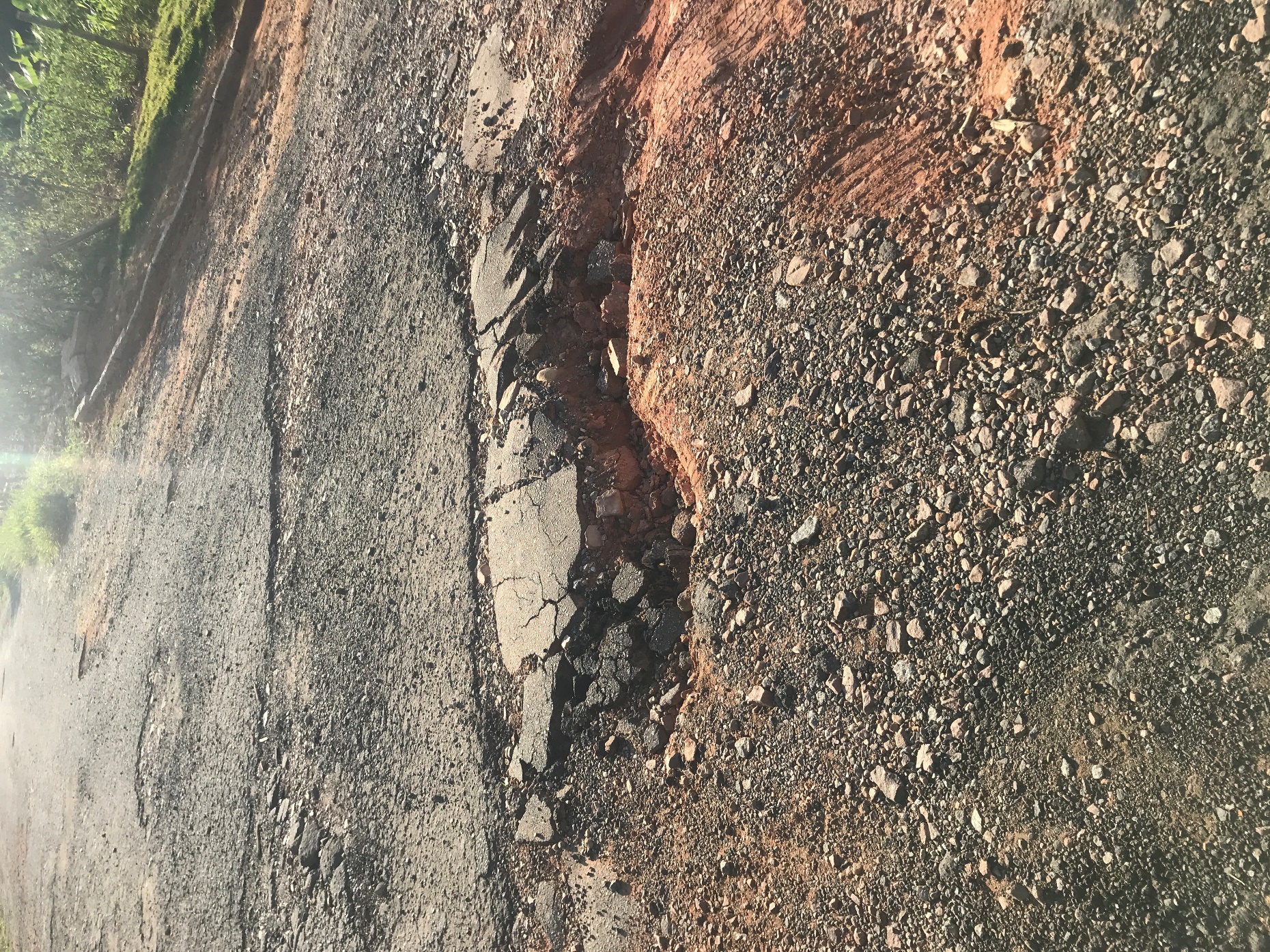 